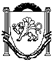 АДМИНИСТРАЦИЯ                 ВАСИЛЬЕВСКОГО СЕЛЬСКОГО ПОСЕЛЕНИЯ         БЕЛОГОРСКОГО РАЙОНАРЕСПУБЛИКИ КРЫМРАСПОРЯЖЕНИЕ29 декабря 2021 года                               с. Васильевка                                                   № 17- рО возложении обязанности по проведению внутреннего финансового аудита годового отчета об исполнении бюджета муниципального образования Васильевское сельское поселение Белогорского района Республики КрымВ соответствии с п.5 ст.160.2-1 Бюджетного кодекса Российской Федерации, Федеральным Законом Российской Федерации от 26.07.2019 №199-ФЗ «О внесении изменений в Бюджетный кодекс Российской Федерации в части совершенствования государственного (муниципального) финансового контроля, внутреннего финансового контроля и внутреннего финансового аудита», Положением о бюджетном процессе в муниципальном образовании Васильевское сельское поселение Белогорского района Республики Крым, руководствуясь Уставом муниципального образования Васильевского сельского поселения Белогорского района Республики Крым, с целью организации внутреннего финансового аудита по упрощенной системе1.Возложить обязанности по проведению внутреннего финансового аудита годового отчета об исполнении бюджета муниципального образования Васильевское сельское поселение Белогорского района Республики Крым на председателя Васильевского сельского совета – главу администрации Васильевского сельского поселения  Франгопулова Владимира Дмитриевича в соответствии с федеральными стандартами внутреннего финансового аудита (ФСтВФА).2.Настоящее распоряжение вступает в силу с 01.01.2022 г3. Контроль по исполнению настоящего распоряжения оставляю за собой.Председатель Васильевского сельского совета – глава администрации Васильевского сельского поселения                          В.Д. Франгопулов